REGISTRATION FORM	“10th National Research Methodology Workshop”30 August- 3 September, 2018Name (in capital letters)……………………………………………………………………………Gender                     Male                                 Female Designation and Affiliation………………………………………….…………………………....Correspondence Address………………………………………………………………………….Phone No. (       )………………………………..Mob…………………………..…………………. Email………………………………………………………………………………………………….…….Area of Specialization ………………………………………………………………………………. Accommodation Required :                   Yes                       No Details of Demand Draft : Amount……………………………..…………………………….D.D.No…………………………    paytm Order no………………………………………………Dated………………….…………………………………………………………………………………....Please send this form duly filled to For Any  Query  ContactPlease feel free to use Photocopies of this formREGISTRATION FORM	“10th National Research Methodology Workshop”30 August- 3 September, 2018Name (in capital letters)……………………………………………………………………………Gender                     Male                                 Female Designation and Affiliation………………………………………….…………………………....Correspondence Address………………………………………………………………………….Phone No. (       )………………………………..Mob…………………………..…………………. Email………………………………………………………………………………………………….…….Area of Specialization ………………………………………………………………………………. Accommodation Required :                   Yes                       No Details of Demand Draft : Amount……………………………..…………………………….D.D.No…………………………    paytm Order no………………………………………………Dated………………….…………………………………………………………………………………....Please send this form duly filled to For Any  Query  ContactPlease feel free to use Photocopies of this formDr. Sneha RajputCoordinator+91.98276 62240 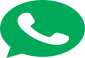 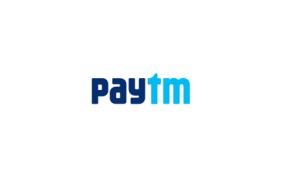 sneha.rajput@prestigegwl.orgDr. Ruturaj BaberCo-coordinator+91. 75662 62619  ruturaj.baber@prestigegwl.orgDr. Sneha RajputCoordinator+91.98276 62240 sneha.rajput@prestigegwl.orgDr. Ruturaj BaberCo-coordinator+91. 75662 62619  ruturaj.baber@prestigegwl.org